Sistematización Taller: Estrategia Nacional de Resiliencia Comunitaria COMUNGERD: Comunidades Unidas en gestión del Riesgo de Desastres25 de octubre1. Introducción. Se presenta a continuación la sistematización del taller: Estrategia Nacional de Resiliencia Comunitaria COMUNGERD, Comunidades Unidades en Gestión del Riesgo de Desastres, el cual se llevó a cabo el día 25 de octubre en la ciudad de Bogotá. El taller tuvo como propósito principal construir insumos para fortalecer el diseño e implementación de la estrategia de resiliencia comunitaria COMUNGERD, que viene diseñando la UNGRD.Cómo objetivos específicos el taller buscó: Presentar y recibir retroalimentación de la Estrategia Nacional de Resiliencia Comunitaria COMUNGERD.Reconocer, capitalizar e integrar experiencias en gestión del riesgo comunitario de diferentes regiones del país a la Estrategia Nacional de Resiliencia Comunitaria. Definir las competencias que debe tener el líder en resiliencia comunitaria en gestión del riesgo de desastres y establecer los mejores mecanismos para conseguirlas. Presentar y recibir retroalimentación de la herramienta virtual de reconocimiento e integración de los procesos de gestión del riesgo comunitario implementados en territorio. El evento se desarrolló mediante cinco momentos:Momento No 1: Presentación y retroalimentación de la Estrategia Nacional de Resiliencia Comunitaria COMUNGERD.Momento No 2: Ejercicio: la sostenibilidad en los procesos comunitarios de gestión del riesgo de desastres.Momento No 3. Presentación de experiencias exitosas en gestión del riesgo comunitario (Cali, Barranquilla, Área Metropolitana del Valle de Aburra y los departamentos de Antioquía y Nariño)Momento 4: Ejercicio: competencias del líder de resiliencia comunitaria en gestión del riesgo de desastres Momento No 5: Presentación herramienta virtual de reconocimiento e integración del proceso comunitario en gestión del riesgo de desastres Este documento presenta la sistematización de los resultados de los cinco momentos del taller. Adicionalmente se encuentra anexa las presentaciones frente a las experiencias en gestión del riesgo comunitario de los municipios de Cali, Barranquilla, Área Metropolitana del Valle de Aburra y los departamentos de Antioquía y Nariño.   También se encuentra la presentación de la Estrategia Nacional de Resiliencia Comunitaria COMUNGERD, y la sistematización gráfica realizada por la empresa de diseño Pataleta, donde se ilustran los comentarios y discusiones suscitadas en cada uno de los segmentos del taller. 2. RESULTADOS  2.1 Ejercicio No 1. La sostenibilidad en los procesos comunitarios de gestión del riesgo de desastres (Dificultades, logros y retos para dar sostenibilidad a los procesos comunitarios en gestión del riesgo de desastres) 2.1 Ejercicio No 2. La sostenibilidad en los procesos de gestión del riesgo de desastres (Acciones que desde el nivel nacional, departamental y municipal se deben implementar para dar sostenibilidad a los procesos comunitarios en gestión del riesgo de desastres).2.2 Tópico No 2: Competencias del líder en resiliencia comunitaria en gestión del riesgo de desastres (El ser y el saber de un líder de resiliencia comunitaria). 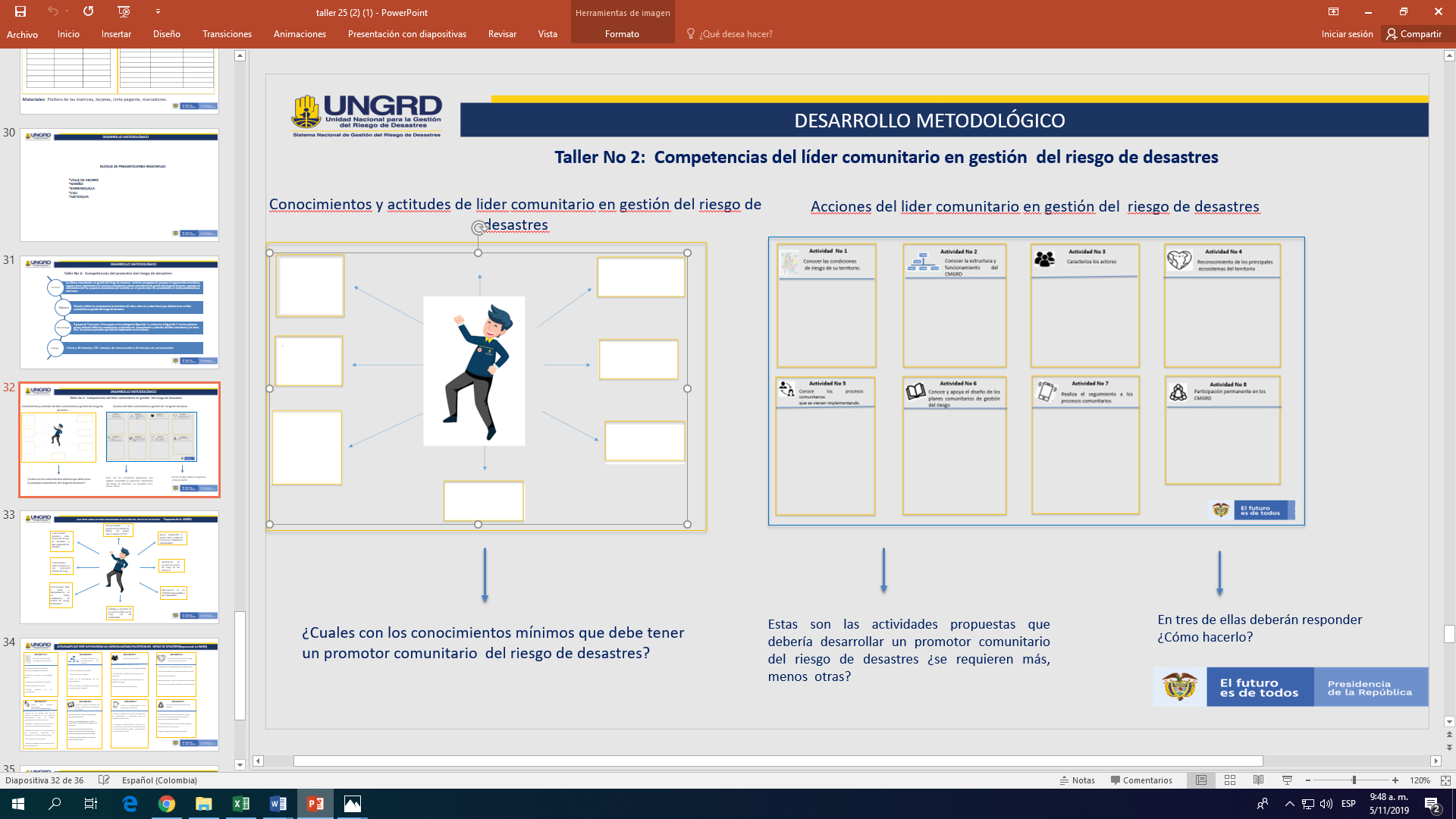 3.3 Tópico No 2: Competencias del líder en resiliencia comunitaria en gestión del riesgo de desastres (Acciones que debe implementar un líder de resiliencia comunitaria en gestión del riesgo de desastre).*Actividad: Conoce las condiciones de riesgo de su territorio: 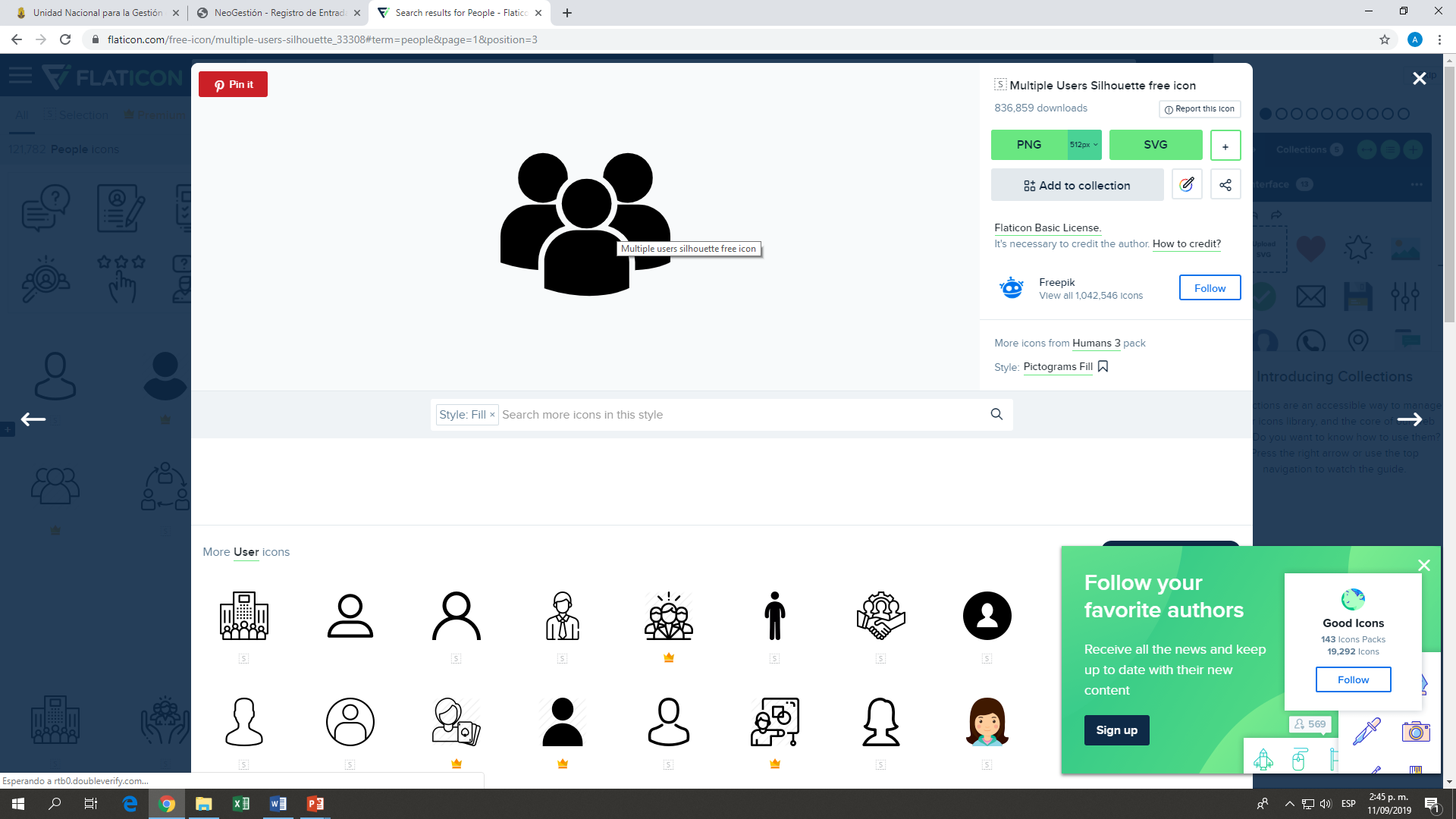 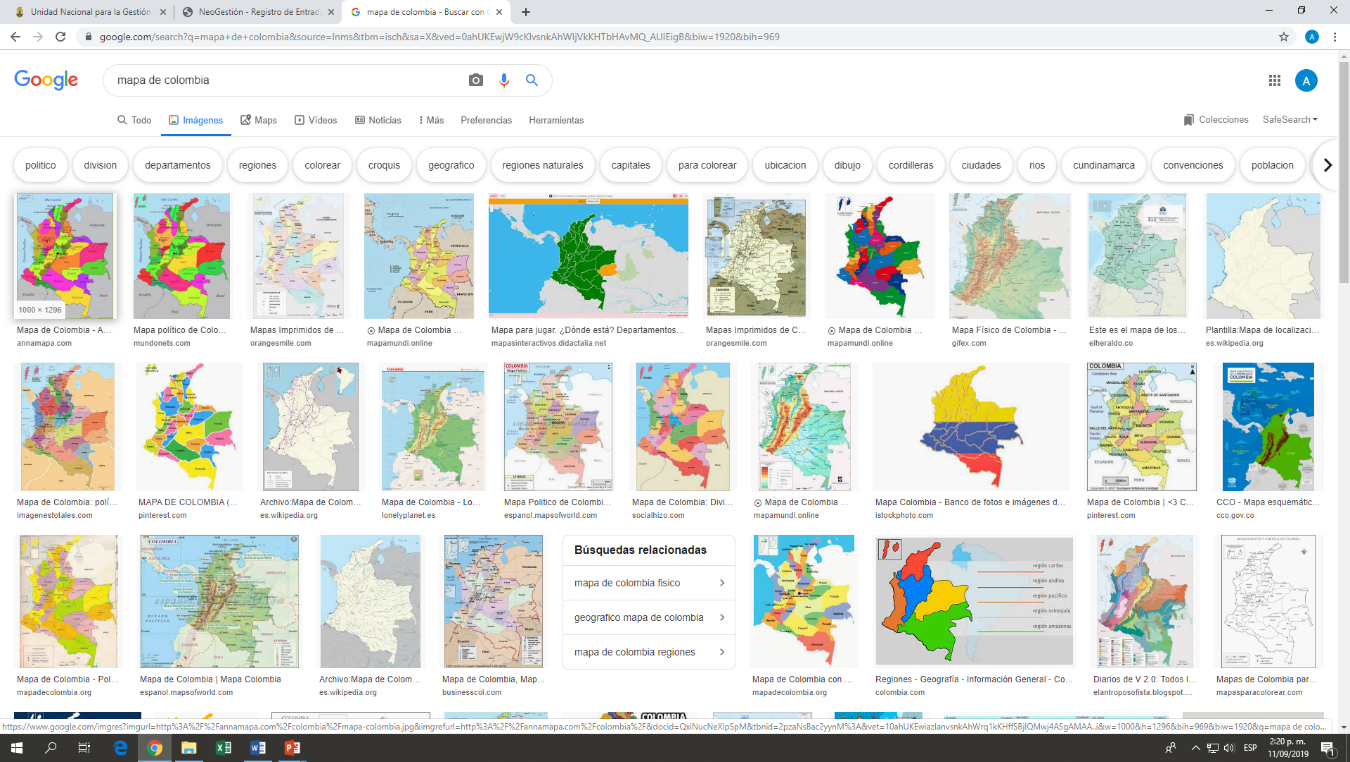 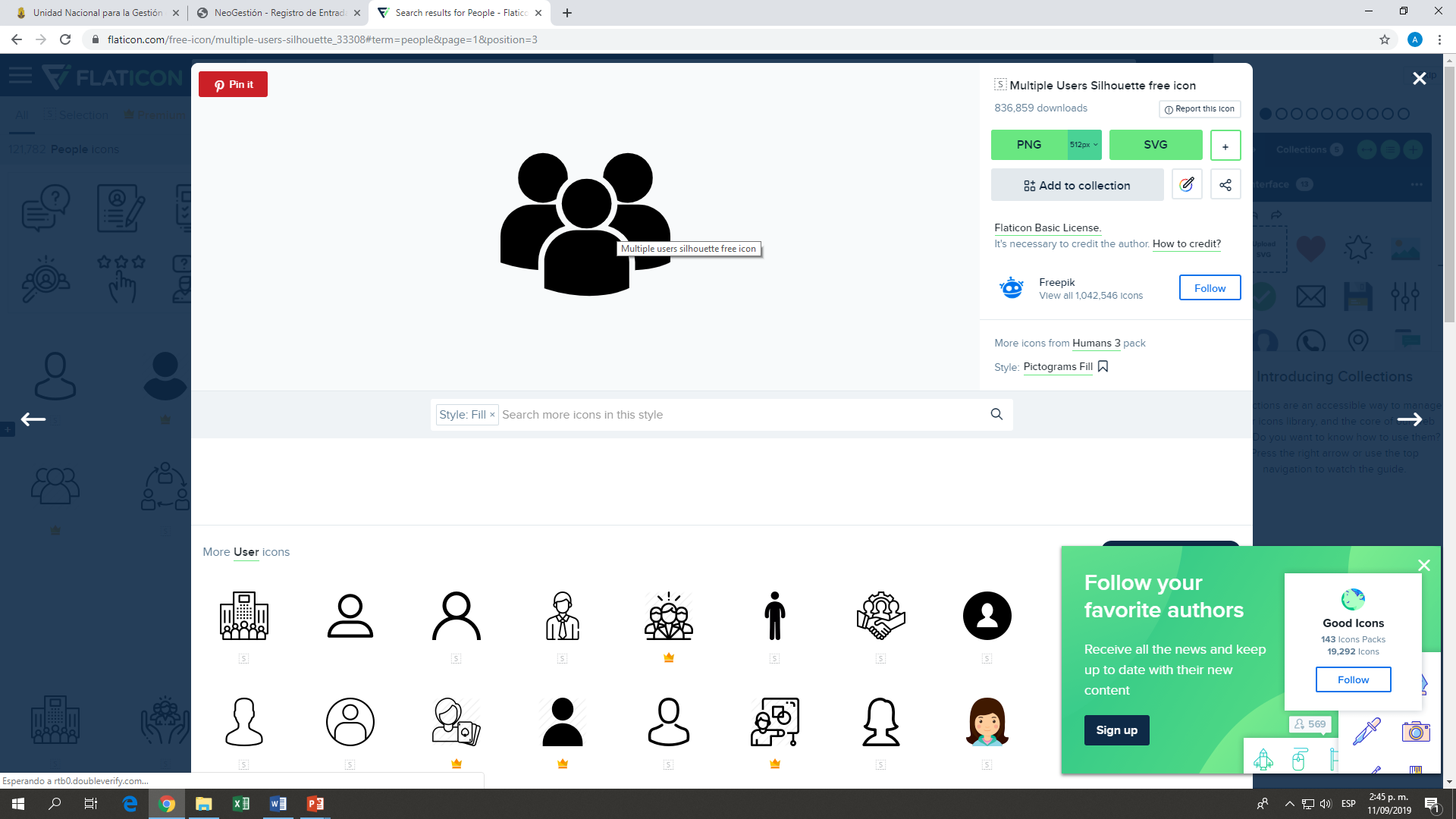 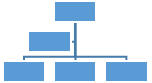             Actividad No 1                   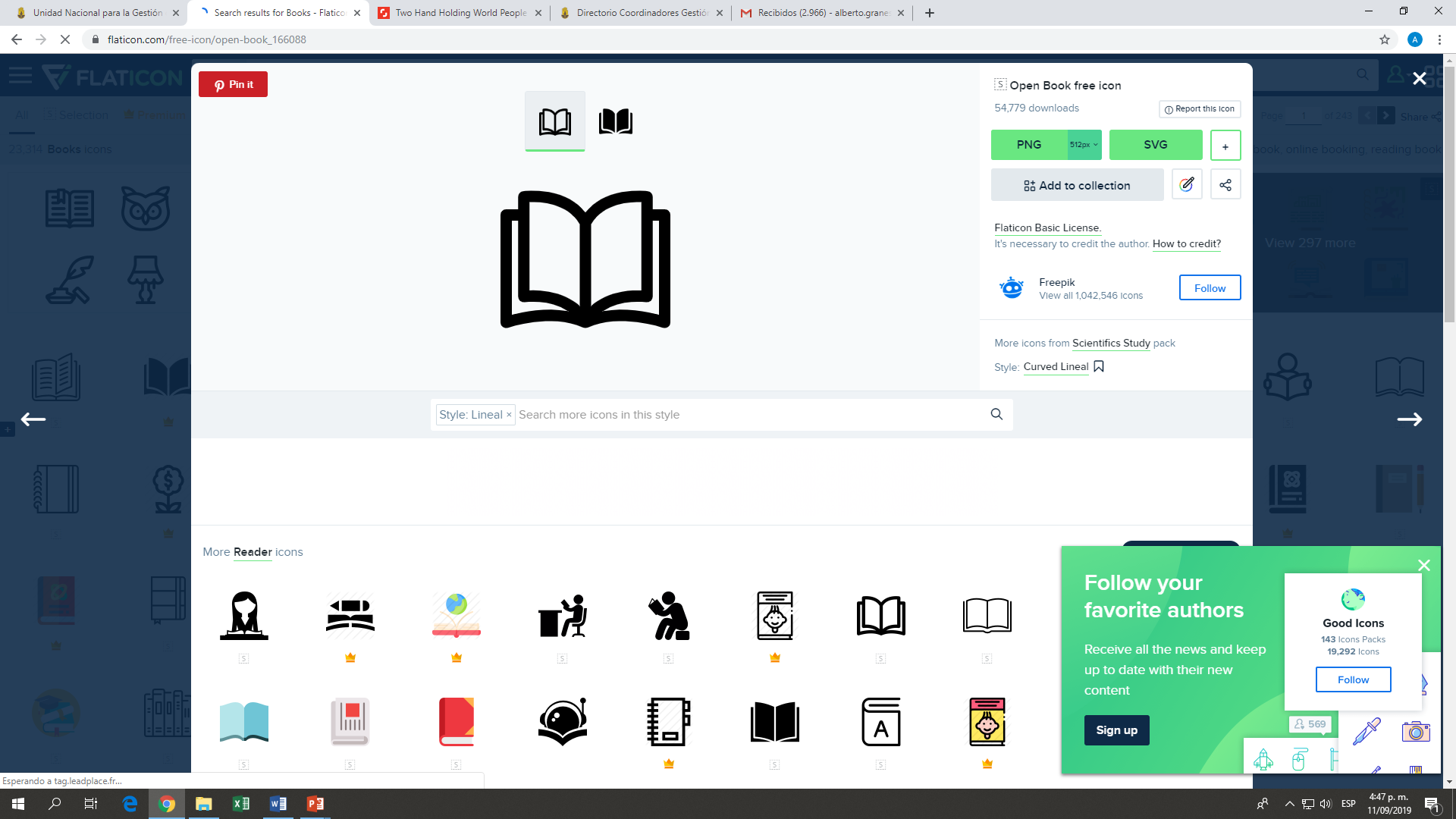 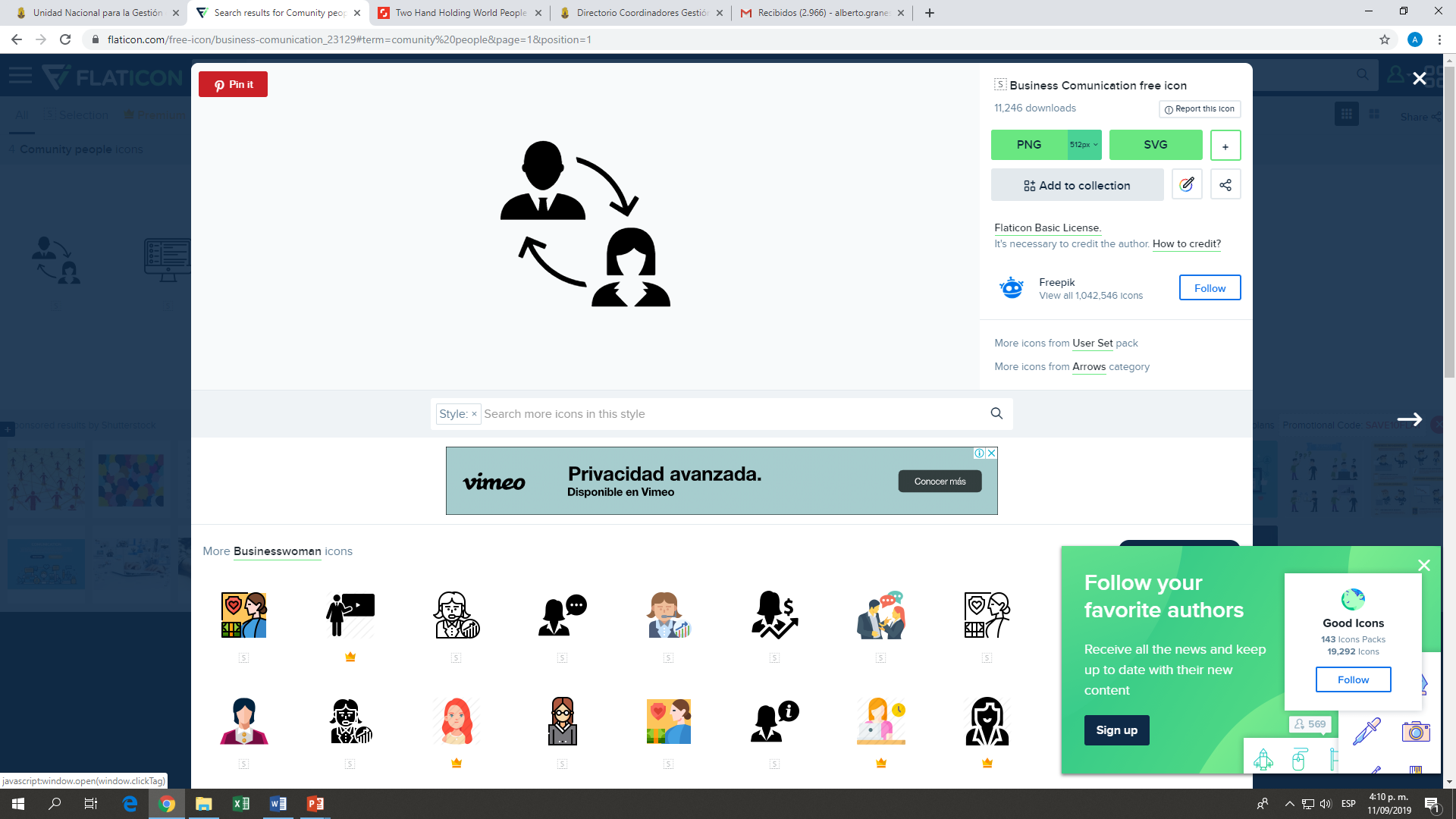 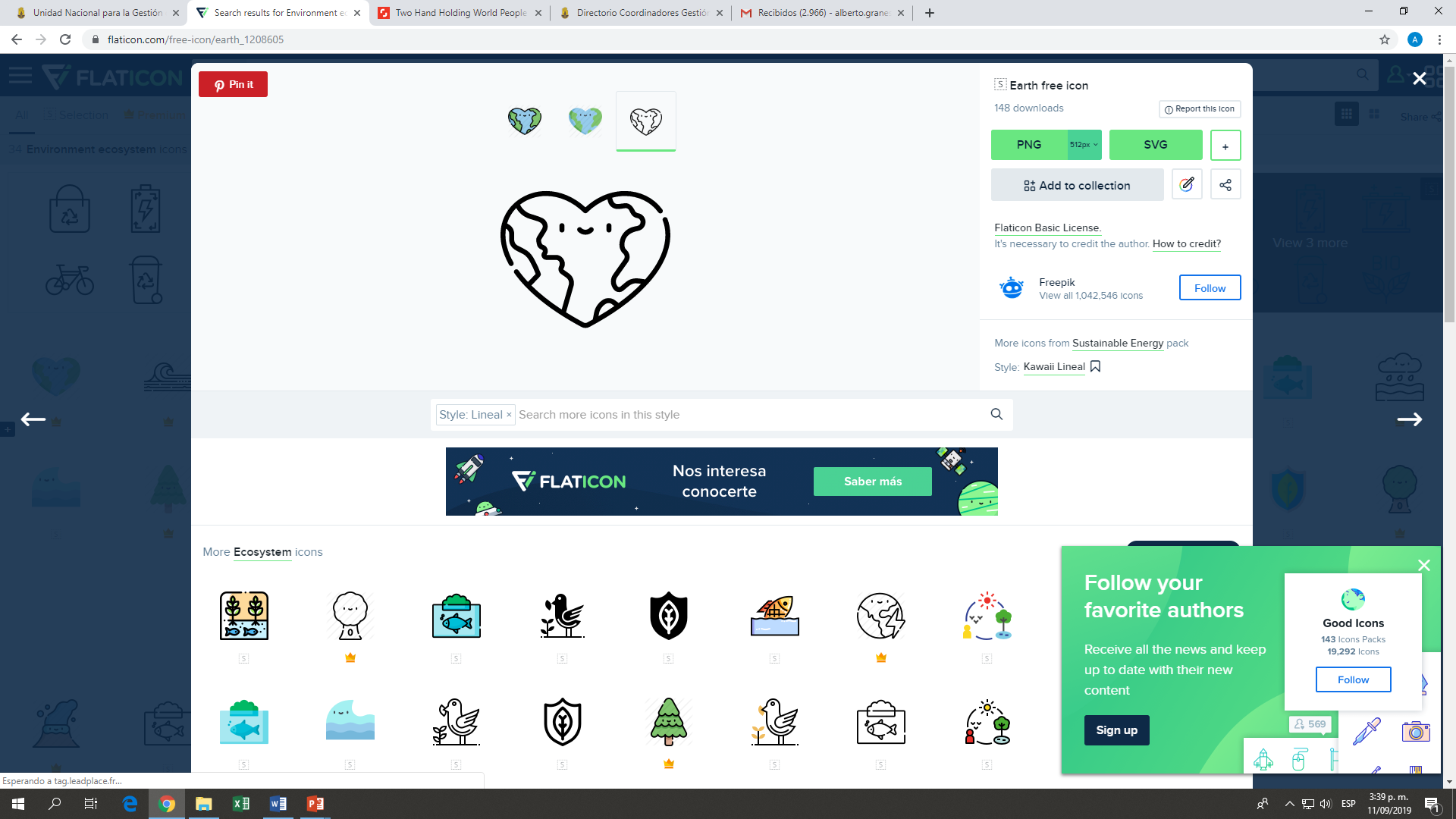 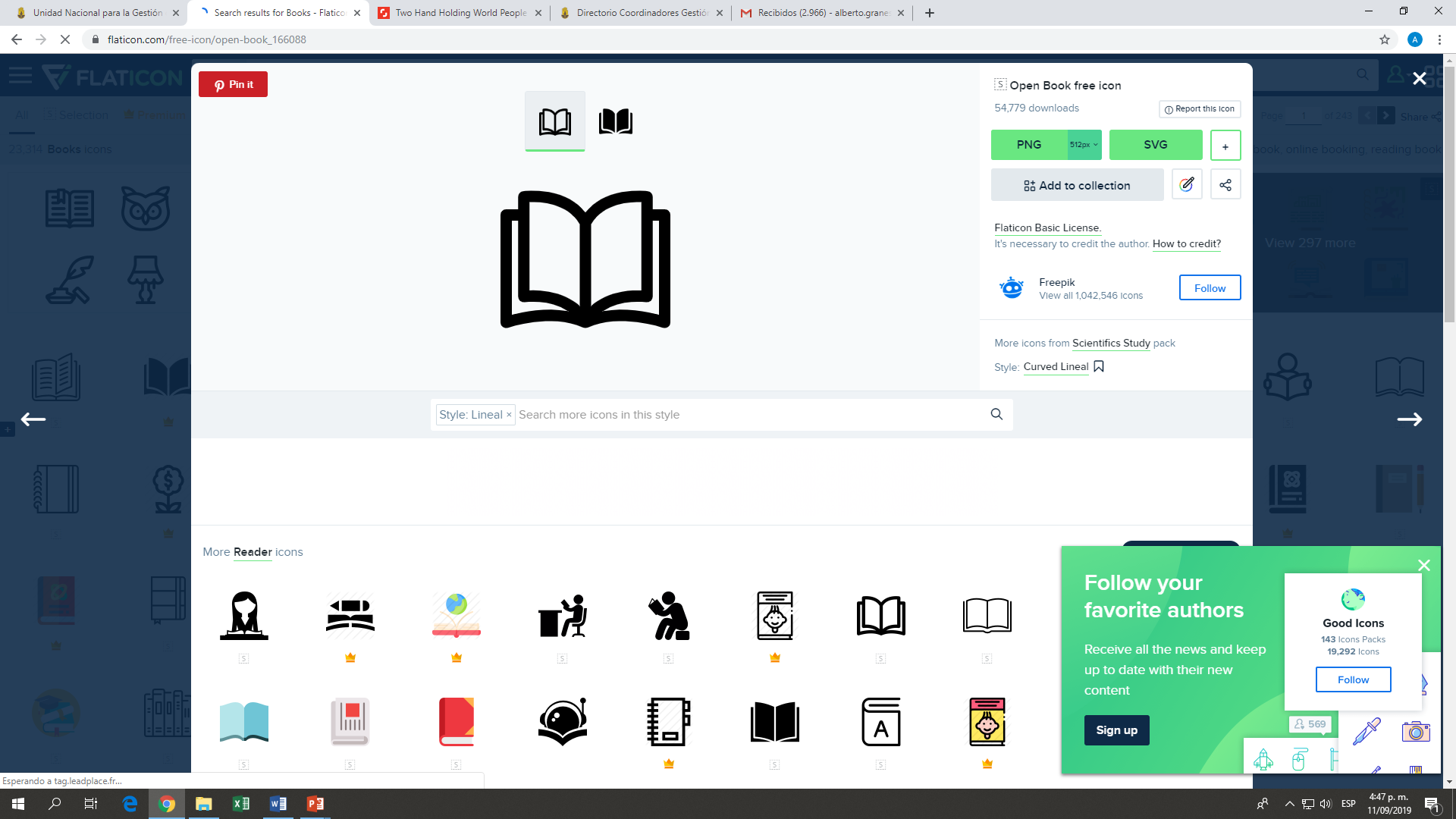 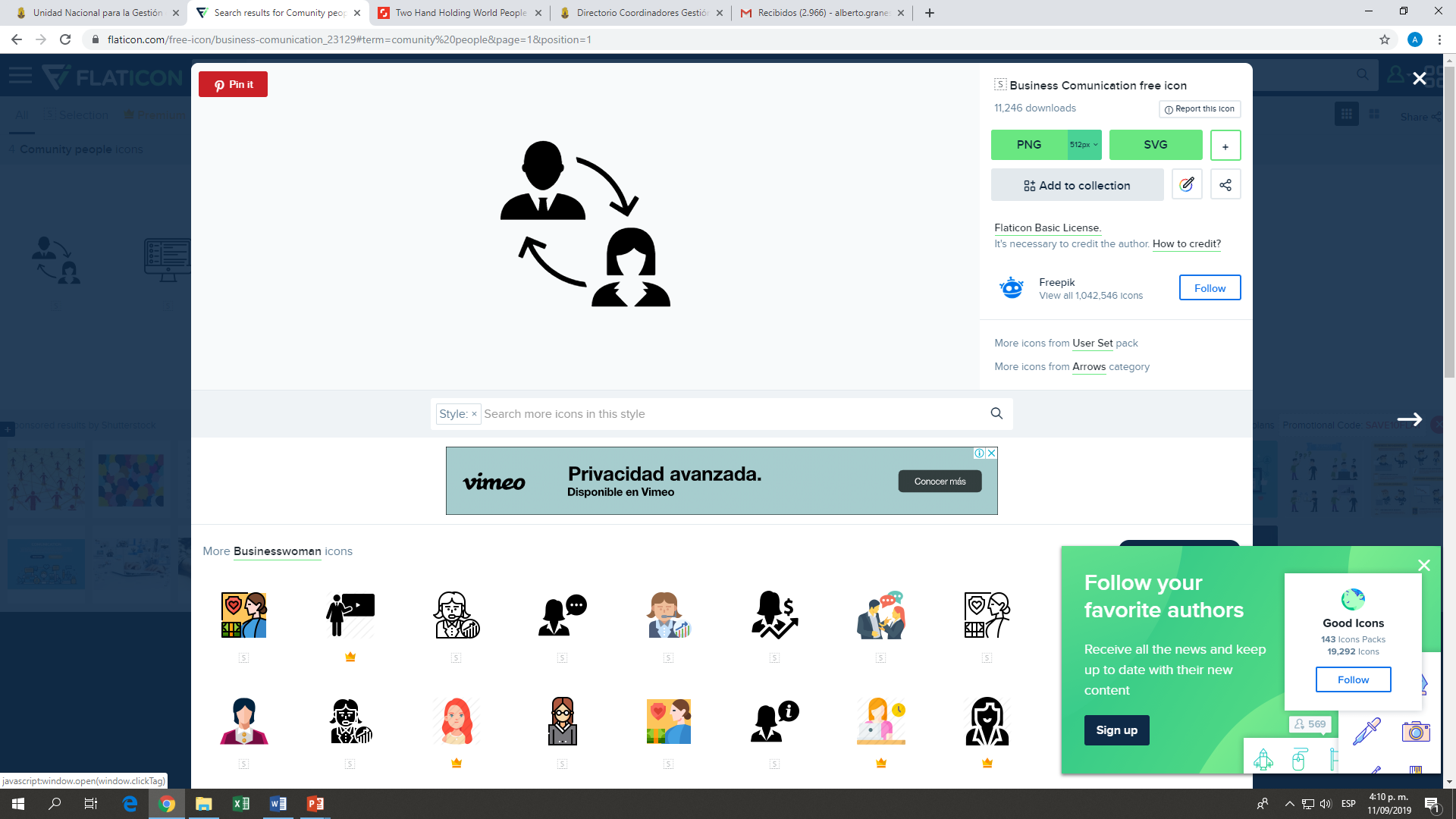 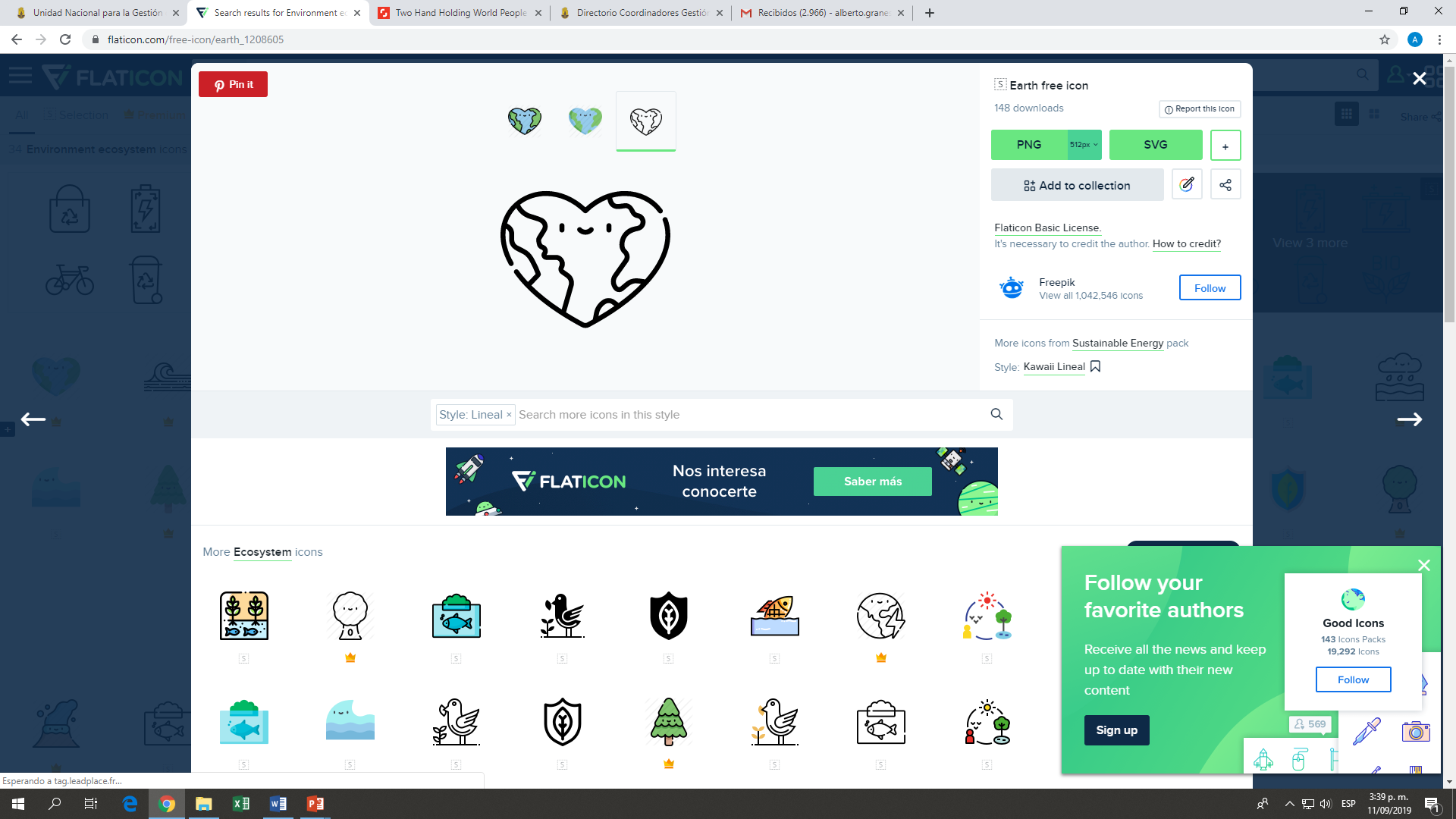 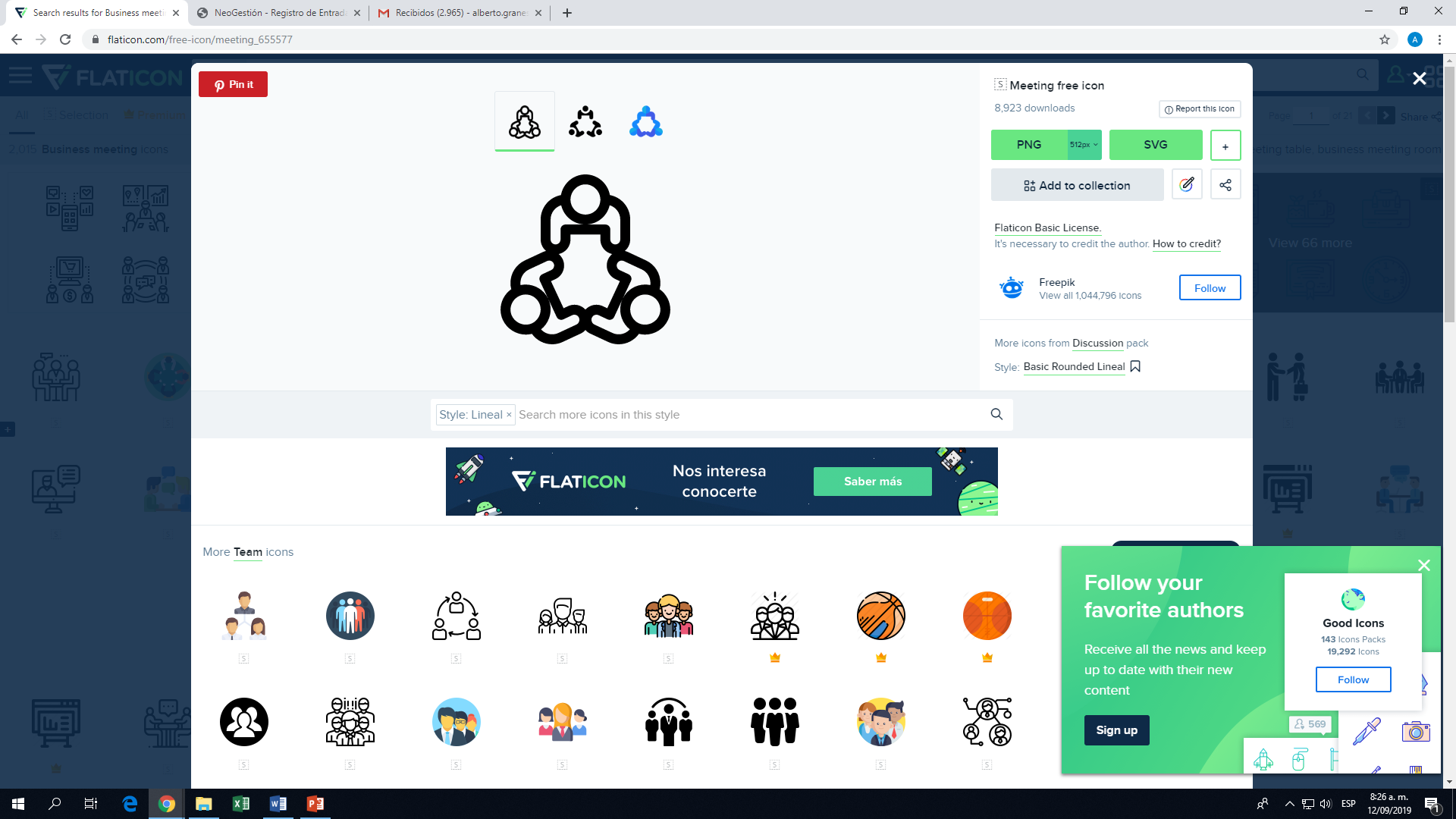 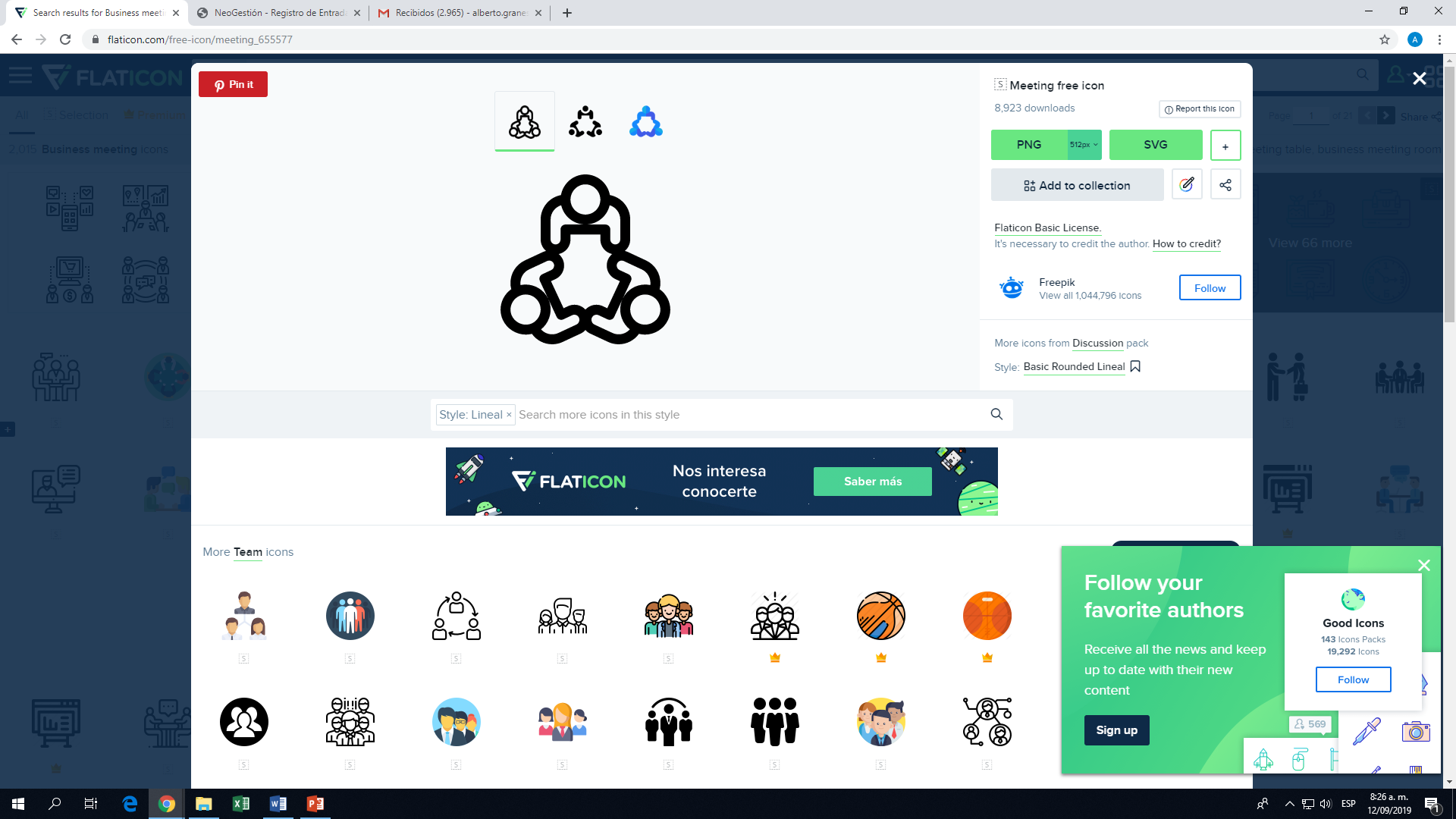 3. CONCLUSIONES GENERALES:3.1. Con relación a la Estrategia Nacional de Resiliencia Comunitaria COMUNGERD: *Se resalta que la Estrategia Nacional de Resiliencia Comunitaria estará constituida por líderesnacionales, departamentales y municipales que cumplirán las siguientes funciones: Líderes Nacionales:*Diseñar herramientas e implementar procesos educativos para la formación de líderes en resilienciacomunitaria en gestión del riesgo de desastres. *Incidir a nivel departamental para promover la organización de las entidades públicas, privadascomunitarias y la implementación de la Estrategia COMUNGERD. *Apoyar técnicamente a los departamentos para la formación de líderes de resiliencia comunitaria.*Desarrollar una herramienta virtual de reconocimiento e integración de los procesos comunitarios.*Crear y poner en marcha un sistema de incentivos para apoyar los procesos comunitarios en gestión delriesgo. Líderes Departamentales: *Formar líderes municipales de resiliencia comunitaria en gestión del riesgo de desastres.*Promover y apoyar técnicamente la implementación de la estrategia en los municipios. *Propiciar espacios de articulación entre las intuiciones que estén o tengan previsto desarrollar procesos degestión del riesgo comunitario. *Verificar y apoyar el diligenciamiento del reporte de los procesos comunitarios en gestión del riesgo dedesastres.Líderes municipales:*Formar los líderes comunitarios en resiliencia comunitaria. *Apoyar los procesos de formación que se viene desarrollando en diferentes departamentos del país para el fortalecimiento de las Juntas de Acción Comunal en temas de gestión del riesgo de desastres y formulaciónde los planes comunitarios de gestión del riesgo de desastres mediante la estrategia ENFOCA: “EstrategiaNacional de Fortalecimiento a la Acción Comunal. *Reportar en la herramienta virtual de reconocimiento e integración los procesos comunitarios desarrolladosen los municipios. Líderes Comunitarios: *Generar un representante de las comunidades ante el CMGRD.*Articular acciones entre el CMGRD y las comunidades. *Realizar el acompañamiento al diseño, implementación y evaluación de los Planes Comunitarios de Gestión del Riesgo de Desastres.*Realizar labores de vigías en gestión del riesgo de desastres. 3.2. Con relación a la sostenibilidad de los procesos de gestión del riesgo comunitario.*Es importante diseñar e implementar una oferta de procesos de formación en gestión del riesgo de desastrescon enfoque comunitario bajo diferentes modalidades: procesos presenciales, virtuales, cursosautoformación., entre otros. *Es importante que desde el nivel nacional, departamental y municipal se designen mayores recursos paraproyectos de gestión del riesgo comunitario.*Es necesario continuar con el reconocimiento de experiencias en gestión del riesgo de desastres y reconocery aprender de lo que ya se ha hecho, no partir procesos de cero. *Reconocer y utilizar las herramientas metodológicas existente, se debe evitar duplicar esfuerzos. *Es importante construir lineamientos e incorporar el enfoque diferencial en la gestión del riesgo dedesastres. Tanto las comunidades como las entidades del SNGRD deben adquirir competenciaspara trabajar mancomunadamente con comunidades étnicas, mujeres, personas con discapacidad ypoblación infantil.*Se debe implementar la Estrategia Nacional de Resiliencia Comunitaria COMUNGERD para que los procesoscomunitarios implementados se reconozcan y puedan ser fortalecidos mediante incentivos que permitan alas comunidades continuar trabajando y empoderándose de sus territorios. *Es importante continuar fortaleciendo las alianzas y el trabajo mancomunando entre las entidades públicas,privadas y comunitarias de los niveles nacionales, departamentales y municipales para promover procesos degestión del riesgo comunitario.* La participación de las comunidades en los procesos de la gestión del riesgo debe ser una prioridad para lasadministraciones locales. Para esto se debe generar procesos de información y apropiación social delconocimiento local para que las comunidades tengan herramientas reales para poder participar incidente ydecisoriamente frente a las dinámicas de sus territorios. *Es importante continuar y fortalecer el trabajo de formulación y diseño de los planes comunitarios de gestióndel riesgo de desastres, buscando su articulación con otros instrumentos de planificación territorial como losPlanes Municipales de Gestión del Riesgo de Desastres, Estrategia Municipales de Respuesta a Emergencias,entre otros. *Es importante unificar lineamientos técnicos, conceptuales y metodológicos para el trabajo en gestión delriesgo con comunidades. *Los procesos educativos son claves para la transformación cultural de las comunidades en materia de gestióndel riesgo de desastres.  Se debe continuar impulsando la incorporación en el currículo de la gestión del riesgoen las instituciones educativas. *Se deben fortalecer los lazos de cooperación internacional para promover recursos y esfuerzos para laimplementación de procesos en gestión del riesgo comunitario.3.3. Con relación a las competencias del líder en resiliencia comunitaria en gestión del riesgo de desastres.El trabajo evidenció que el líder en resiliencia comunitaria debe tener, además de conocimientos técnicos en gestión del riesgo de desastres, capacidades y habilidades de liderazgo, amor y compromiso por las comunidades y vocación por servir y ayudar. Partiendo de este ejercicio se evidencia la necesidad de diseñarproceso formativo cuyo currículo contenga elementos tanto técnicos en gestión del riesgo, como deliderazgo, trabajo en equipo, comunicación asertiva, manejo de conflictos, trabajos grupales, entre otros. Desde el punto de vista técnico el líder de resiliencia comunitaria en gestión del riesgo de desastres deberátenar las capacidades para: 1) Conocer las condiciones de riesgo de su territorio, 2) Conocer la estructura y funcionamiento del CMGRD.3) Reconocer los actores de su territorio.4) Reconocer los principales ecosistemas de su territorio e idéntica los principales problemas y conflictosambientales.5) conocer y apoyar los procesos de gestión del riesgo comunitario que se vengan implementando en elTerritorio.6) Participación en la CMGRD3.4. Con relación a la herramienta virtual de reconocimiento e integración de los procesos de gestión delRiesgo comunitario.*Si bien esta herramienta se encuentra en construcción, se constituye en un insumo muy importante para elSNGRD ya que permitirá, por un lado, reconocer los procesos y proyectos de gestión del riesgo comunitarioque se vengan implementando en los territorios, acceder a información y cursos virtuales en gestión del riesgocon enfoque comunitarios y realizar una monitoreo de los procesos locales   para apoyarlos   desdeel nivel nacional y departamental. 5. Registro fotográfico 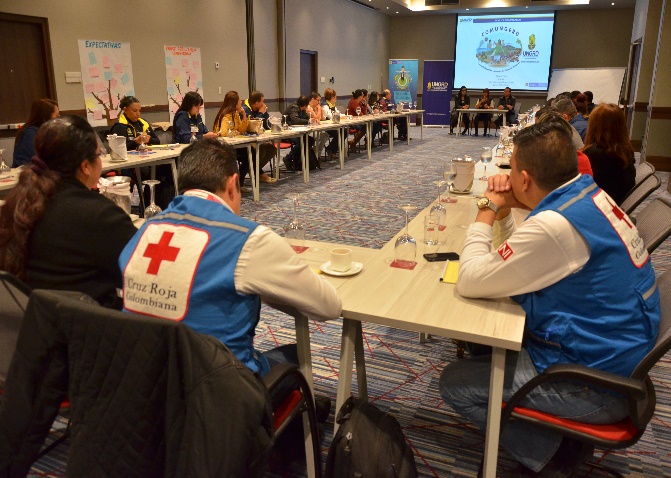 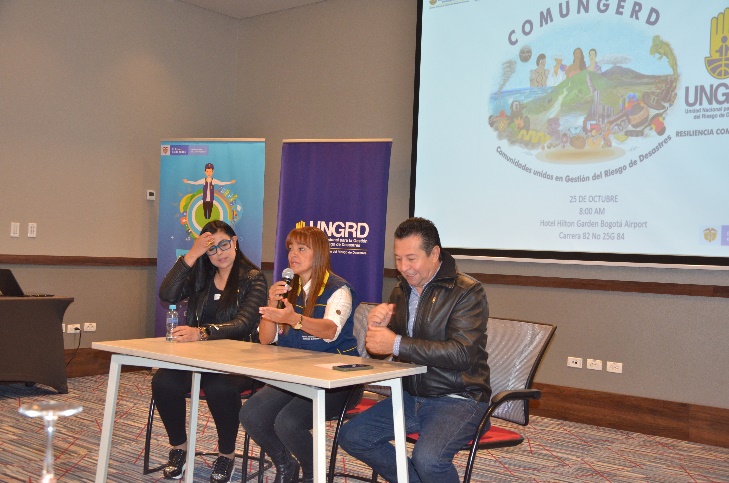 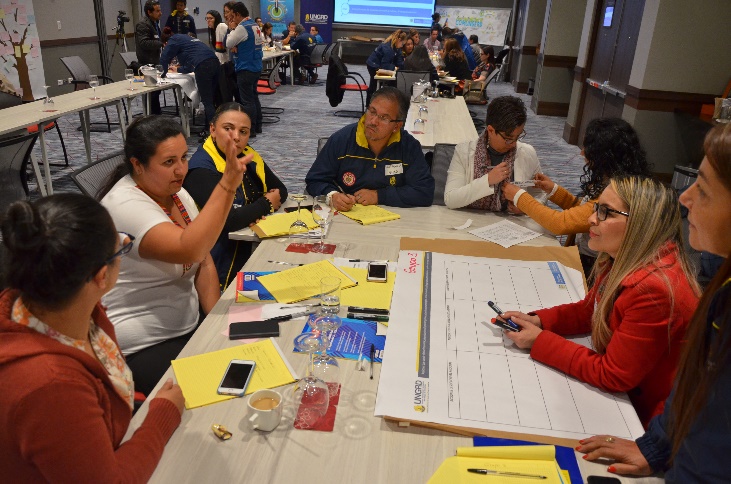 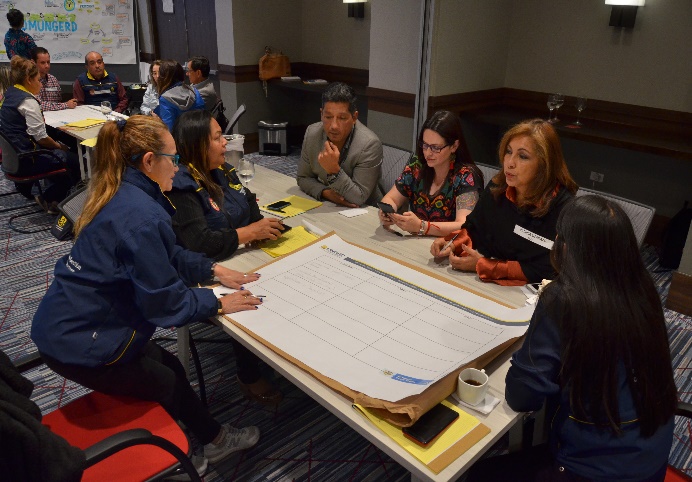 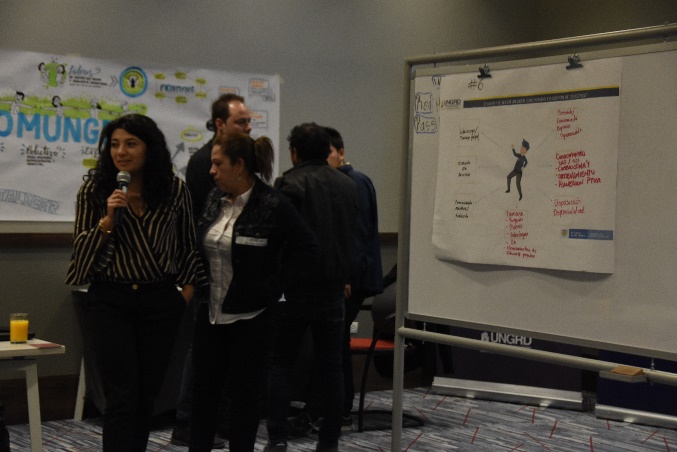 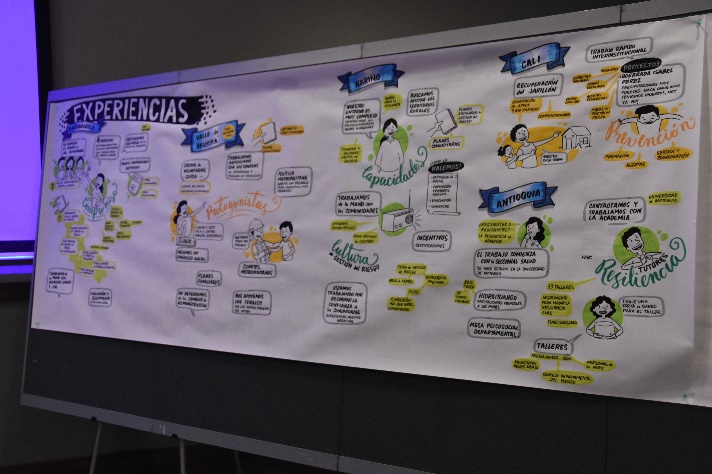 DificultadesLogrosRetosFalta de continuidad de los programas por cambios administrativos.Interés de las comunidades en la gestión del riesgo de desastres.Ampliar el conocimiento al 100% de las comunidades Falta incorporar el tema de gestión del riesgo en los currículos educativos.Creación de la política de GRDImplementar la estrategia COMUNGERDFalta de articulación entre entidades públicas privadas y comunitariasIntercambios de experiencias Materializar estrategias de cooperación internacional Recursos insuficientes para el fortalecimiento y acompañamiento comunitario.Articulación del Sistema y vinculación de las  comunidadesGenerar más recursos que beneficien a las comunidadesPoca apropiación de los procesosLa gobernanza de la GRD alineadas a estrategias globales Implementar la inversión para la partición comunitaria en GRD Falta de equidad a la oferta de acceso a la GRD.Existencia de herramientas para el abordaje comunitarioLograr una trasformación cultural frente al riesgo Falta de participación comunitaria en la planeación territorial Inclusión de la comunidad en preparativos para la respuestasMayor equidad en los esfuerzosFalta de visibilizarían  de los logros comunitarios en GRDReconocer la resiliencia comunitariaVisibilizarían y reconocimiento en las acciones comunitarias Falta de empoderamiento socialPromoción del enfoque diferencial en la GRDFormación en liderazgo y gestión del riesgo de desastres Desarticulación Comunidad-EstadoComunidad como núcleoPropiciar capacidades instaladas Poca InformaciónSentido de pertenencia de la comunidad frentes a sus riesgo y su territorioPromoción activa y efectiva de la participación articulada a la Ley1523 de 2012 asociada al enfoque diferencial Inclusión de la comunidad en los CMGRD y los CDGRD, Presencia del SNGR en zona remotas Pasar del manejo del riesgo a la gestión del riesgo Acciones a nivel NacionalAcciones a nivel DepartamentalAcciones a nivel MunicipalImplementar espacios gratuitos de formación en GRD para comunidades Replicar experiencias exitosas en otros departamentos Implementar componente comunitario en la política de gestión del riesgo Implementar directiva ministerial de obligatoriedad de la  GRD en los currículos Acompañamiento a organización étnicas para que incorporen el componente la GRD en los planes de vida Representación comunitaria en las instancias de planeaciónAmpliar y dar a conocer las experiencias en GRDCoordinar capacidades y recursos para que lleguen desde el nivel nacional y por medio de corporación Vincular nivel institucional con planes comunitarios Crear un depositario actualizado  en GRDPlan de sostenibilidad garantizadasIntegrar GRD en instrumentos de planificaciónPromover la planificación sectorial para integrar la GRD en los instrumentos de planificación Integrar los instrumentos de planificación a la Realidad territorialAsesoría técnica en política pública (participativa y constructiva) Implementación de política pública de GRD a nivel departamental Implementación de política pública de GRD a nivel municipalPriorización del componente comunitario en asignación de recursos desde el FNGRDPriorización del componente comunitario en asignación de recursos desde el Desde el FDGRDPriorización del componente comunitario en asignación de recursos desde el Desde el FMGRDAsistencia técnica en gestión del riesgo con enfoque comunitarioMultiplicadores de la asesoría  técnica Evaluador y ejecutor Establecer políticas de divulgación y comunicación Diseñar metodologías didácticas y participativas para la implementación de procesos comunitarios.Ejecutar metodologías y hacer seguimiento a buenas prácticas.  Diseñar una estrategia de reconocimiento comunitario que incentive los procesos comunitarios. Articulación entre departamento y municipio para fortalecer alianzas en temas comunitarios Saber ser El saberLiderazgo Planes, estrategias, formación popularTrabajo grupal GRD, Ley1523 de 2012Vocación de servicioCambio ClimáticoConstrucción asertiva, mediación Ordenamiento Territorial DisposiciónPlaneación participativaDisponibilidadPrimeros auxilios sicológicosVocación social Protocolos de activación y desactivación del serSentido de partenciaConocimiento del contexto Solidaridad Competencias de mediación pedagógicaAmor por lo que hacePaciente Interés por el trabajo comunitarioCapacidad de gestión Práctico y recursivoSaber manejar emociones y conflictos                                      Dinamizador entre la institucionalidad y la comunidad                                       Dinamizador entre la institucionalidad y la comunidad 